VenezuelaVenezuelaVenezuelaApril 2026April 2026April 2026April 2026SundayMondayTuesdayWednesdayThursdayFridaySaturday1234Maundy ThursdayGood Friday567891011Easter Sunday1213141516171819202122232425Declaration of Independence2627282930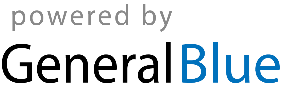 